ADDENDUM TO GRANGE HALL USE AGREEMENT The undersigned (“User”) agrees to comply with the terms of the attached “Grange Hall Use COVID-19 Declaration Form” (the “Declaration Form”) when conducting its event or making other use of the Grange property. In addition, the User will use best efforts to obtain the signatures on the Declaration Form of all attendees to User’s event or activity on Grange property (the “Attendees”).  User is responsible for compliance with the terms and requirements of the Declaration by the Attendees.  User may make photocopies of the Declaration Form to obtain signatures.For contact-tracing purposes, User will retain, and will provide the Grange with, a list of the Attendees.  User and the Grange will retain their copies for 60 days, subject to requirements of the Oregon Health Authority.  User will comply with all guidance issued by the Oregon Health Authority that is applicable to User’s use made of the Grange.  See information and guidance, updated frequently, located at: https://govstatus.egov.com/or-covid-19On User’s behalf and the behalf of all Attendees, the undersigned User hereby releases, waives, discharges and covenants not to sue the _________________Grange, Oregon State Grange, National Grange and their officers, directors and members, volunteers and agents (all collectively called the “Grange”) for any loss or damage, any claim for property damage or bodily injury, or illness or death, arising from my/our use of Grange property. We agree to enter and use the Grange property at our own risk.The undersigned User will indemnify, defend and hold the Grange, and each of them, from any loss, liability, damages or costs that may arise, or that are alleged to have arisen, from any circumstances (whether natural or man-made) in or about Grange property during or from my/our use of Grange property for any purpose including preparing for, participating in, or cleaning after activities or events.  Thank you for your understanding of, and compliance with, these requirements.USER (RENTER)User/renter’s name:						Signature: 							Email or Address: 						Date: ______________________________			Attachment: Grange Hall Use – COVID-19 Declaration Form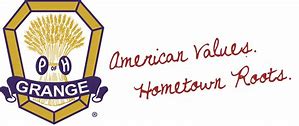 Every person over 18 entering the Grange is required to read and acknowledge this form. Entering the ___________________________Grange I understand the risks of COVID-19 also known as coronavirus.And understanding and assuming such risks, I agree to the following:25-50 people at one time are allowed in the total combined area of the dining room, kitchen and main hall. Specific limits are based on county and state regulations at the time of event.The Oregon Health Authority strongly recommends use of face masks. Attendees should also be aware of, and not attend public events if experiencing COVID-19 symptoms.I agree to remain 6 feet apart from those I do not live with.Children must stay with their parent/guardian or responsible party to maintain social distance.I will wash my hands in either the appropriate bathroom or the hand washing station near the kitchen upon entering the building. I WILL NOT use the 3-sink set-up or the food prep sink to wash my hands!I agree to all the above and will use common sense concerning the risks of the COVID-19 / coronavirus.  On my own behalf and those accompanying me who are under age 18:I hereby release, waive, discharge and covenant not to sue the _________________Grange, Oregon State Grange, National Grange and their officers, directors and members, volunteers and agents (all collectively called the “Grange”) for any loss or damage, any claim for property damage or bodily injury, or illness or death, arising from my/our use of Grange property. We agree to enter and use the Grange property at our own risk.I will indemnify, defend and hold the Grange, and each of them, from any loss, liability, damages or costs that may arise, or that are alleged to have arisen, from any circumstances (whether natural or man-made) in or about Grange property during or from my/our use of Grange property for any purpose including preparing for, participating in, or cleaning after activities or events.  EMAIL OR ADDRESS AND PHONE NUMBER IS REQUIRED IN CASE OF COVID-19 CONTACT.Print Name: _________________________________  Phone: __________________Email or Address: ______________________________________________________Date: _______________________________Documentation, including list of attendees, will be retained by the Grange for 60 days to meet County and State requirements for contact tracing.